Hawkeye 50k/25K Sponsorship Form April 14, 2018 We cordially invite you to participate as a Sponsor of the Hawkeye 50k/25K ultra marathon. This event is sponsored by We Run LLC, and has been organized as a fundraiser for Team RWB and Team Rubicon. On April 14th, beginning at 8:00 a.m. at the Timber Dome in Solon IA, the 50K/25K will kick off, the. Awards will be given for top finishers of the both distances and finisher medals to all participants. We are excited to announce a new event will be added this year. The Hawkeye event will also be having a Ruck category for both distances in 2018.Your sponsorship helps to defray the cost of organizing the event. Funds received from sponsorships are used to purchase t-shirts for all registered race participants, awards and complimentary drinks and snacks for each race participant. Any additional money from sponsorships will help go toward our fundraising efforts.  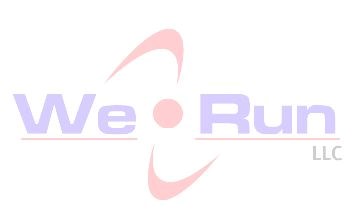 There are various levels of sponsorship for the Hawkeye 50K/25K event Size and placement of logos on event marketing materials, participants goodies and the We Run website are based on sponsorship level: Title Sponsor: $1,000 and above  One Color Name/Logo on website, a long with start and finish line if banner is provided.  Distribute business cards, brochures, or any items you would like to be included in the goodie bags given to all registered participants.  May set-up a table of information at event.  4 complimentary race entry forms. Awards Sponsor: $500-$999  One Color Name/Logo on website and awards banquet table.  Distribute business cards, brochures, or any items you would like to be included in the goodie bags given to all registered participants. One representative from Sponsor can also be present to help hand out medals and awards to participants. 2 complimentary race entry forms. Post Party Sponsor: $250-$499  One Color Name/Logo on website and in the post party area. Distribute business cards, brochures, or any items you would like to be included in the goodie bags given to all registered participants.  Aid Station Sponsor: $100-$249  Name of business on website and at Aid Stations. Sponsor has the option to place a sponsor representatives at aid stations to assist participants during the event. Each Aid station will have an Aid Station lead to help as well. Distribute business cards, brochures, or any items you would like to be included in the goodie bags given to all registered participants.   Thank you in advance for your consideration of becoming a race sponsor. Please call or email Brian Tharp, Race Director, to set up sponsorship or answer any questions, 319-721-5300 or brian.tharp@werunllc.com  Checks can be made payable to We Run.  Mail check by March 25, 2015 to: We Run LLC, 555 Highway 965 S. Suite B North Liberty IA, 52317 Hawkeye 50k/25k Sponsorship Form April 08, 2017 North Liberty, IA Organization: ____________________Complete Nutrition____________________________Name:____________________Alex Carter_________________________________________ Address:______2451 2nd Street___________________________________________________ brian.tharp@werunllc.com  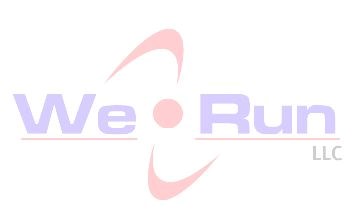 Mail check payable to We Run by March 25, 2015 to: We Run LLC, 555 Highway 965 S. Suite B,   North Liberty, IA 52338 